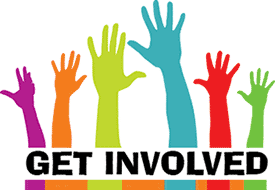 HSO MEETING March 9, 20207:00 PMCafeteria